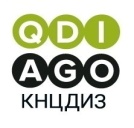 Баспасөз релизі                      14.05.2020 17 мамыр - Дүниежүзілік ЖИТС-тен қайтыс болған адамдарды еске алу күніМамыр айының үшінші жексенбісінде Дүниежүзілік ЖИТС-тен қайтыс болған адамдарды еске алу күні атап өтіледі. Оны Қазақстанда CОVID-19 пандемиясы кезінде атап өту-бұл АИТВ инфекциясының одан әрі таралуынақарсы әрекет етуге, коронавирустық инфекциядан емделушілердің өмірі мен денсаулығын сақтауға дайындығын көрсететін тағы бір мүмкіндік.Барлық өңірлік орталықтарда емделушілердің денсаулығын сақтау мақсатында антиретровирустық (АРВ) препараттарды беру ұзақ уақытқа артығымен қолға беруге ұйымдастырылды. Оқшаулауға келген барлық мұқтаждарға медициналық қызметкерлер дәрі-дәрмектерді үйге жеткізді. Үкіметтік емес қоғамдық ұйымдардың аутрич-қызметкерлерімен және волонтерлерімен бірге жеке қорғану құралдарын – маскаларды, қолғаптарды, санитайзерлерді жеткізуді да ұйымдастырды. Жұмысынан айырылған және азық-түлікке мұқтаж адамдардың тізімін дәрігерлер әкімдіктер мен халықаралық гуманитарлық ұйымдарға жіберді.- COVID-19 алдындағы тәуекелдер біздің пациенттер үшін теріс мәртебесі бар адамдар үшін тәуекелдерден еш айырмашылығы жоқ. Бұл вирустық жүктеменің басылған жағдайында. Кері жағдайда тәуекелдер артады. Сондықтан біз үшін АИТВ-мен өмір сүретін адамдардың барынша оқшаулануы өте маңызды болды, - дейді Қазақстан Республикасы Денсаулық сақтау министрлігінің Қазақ дерматология және инфекциялық аурулар ғылыми орталығының директоры Бауыржан Байсеркин. Жыл сайын елімізде АИТВ-мен өмір сүретін, антиретровирустық терапиядағы адамдар саны артып келеді.  Соңғы бес жылда қамту 36-дан 68 пайызға дейін артты. Емдеу сызбасы да жетілдіріліп, заманауи препараттар сатып алынуда. Бұлемделушілердіңденсаулығынсақтауғажәнесапалыөмірсүруінқамтамасызетугемүмкіндікбереді. БүгінгітаңдаҚазақстанРеспубликасындаАИТВ-инфекциясыныңіндетішоғырланғансатыда тұр. 2020 жылдыңбіріншімамырына ел азаматтарыарасындаАИТВ-инфекциясыныңжағдайыүдемеліқорытындымен37860 тіркелді. Өткенжылдың осы кезеңіменсалыстырғандаАИТВ-жұқпасыныңжаңажағдайларының 13 пайызғаөскенібайқалады. АИТВ-ныңжаңажағдайларысаныныңартуы-ШығысЕуропа мен Орталық Азия елдеріүшінжалпыүрдіс. Қазақстандаауырғандардыңбасымбөлігін (66 пайыз) ерлерқұрайды. Анықталудыңеңкөппайызы 30-39 жастобындабайқалды – 39,5%. Соңғыжылдарыинфекцияныңжыныстықжолменжұғуыбайқалады.Анықтама үшін. Дүниежүзілік ЖИТС-тен қайтыс болған адамдарды еске алу күні алғаш рет 1983 жылы Сан-Франциско қаласында өтті. Бірнеше жылдан кейін киімге тесіп, қызыл лента, сондай-ақ түрлі-түсті маталар-матаның кесіндісінен тігілген квилталар пайда болды. Дүниежүзілік ЖИТС-тен қайтыс болған адамдарды еске алу күнін өткізудің мақсаты әлемдік жұртшылықтың назарын АИТВ-ның таралу проблемасына аудару, стигма мен кемсітуді азайту болып табылады.ҚДИАҒО баспасөз қызметіБайланысушы: Марина Максимова, +7 777 2254601   marina_maximova@rambler.ru